Открылась горячая линия переписи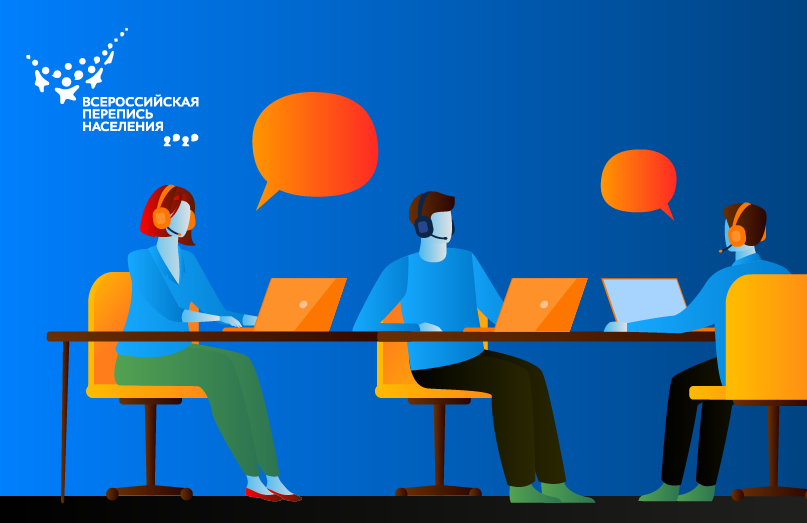 24.09.202124 сентября начала работать Горячая линия Всероссийской переписи населения. Позвонить по номеру 8-800-707-20-20 и задать вопрос о переписи можно с 9.00 до 21.00 по московскому времени. Если позвонить позже или раньше, звонок примет автоответчик, а оператор перезвонит позднее и ответит на вопрос. Линия открыта до 14 ноября.

Специалисты Росстата и компании «Ростелеком Контакт-центр» разработали базу знаний из девяти тематических блоков. Это основа для ответов на вопросы потенциальных участников переписи. Можно  будет получить ответ.

Пока база знаний содержит более 200 вопросов и ответов. В режиме реального времени ее будут дополнять. На самые сложные вопросы ответят в Росстате.

 Заместитель руководителя Росстата Павел Смелов: «При подготовке базы знаний учитывались данные предыдущих переписей и актуальные запросы аудитории. В этом очень помогли страницы переписи в социальных сетях и опыт общения с подписчиками, который мы накопили за последние полтора года. База содержит детальную инструкцию прохождения самостоятельной переписи на портале Госуслуг»

Современный контакт-центр с применением цифровых технологий Росстат организовал совместно с Ростелекомом. 

«Мы уделяем особое внимание развитию коммуникативных навыков при обучении и в ежедневной работе операторов. Заботимся о развитии персонала и создании максимально комфортных условий работы. Вовлеченность и удовлетворенность сотрудника положительно влияют на продуктивность и улучшение качества обслуживания, а в результате довольны обе стороны — и обратившийся человек, и оператор, который помог найти правильные ответы на его вопросы», — отметила заместитель генерального директора — операционный директор «Ростелеком Контакт-центр» Екатерина Филиппская.Основной этап Всероссийской переписи населения пройдет с 15 октября по 14 ноября 2021 года с применением цифровых технологий. Главным нововведением предстоящей переписи станет возможность самостоятельного заполнения жителями России электронного переписного листа на портале госуслуг (Gosuslugi.ru). При обходе жилых помещений переписчики будут использовать планшеты со специальным программным обеспечением. Также переписаться можно будет на переписных участках, в том числе в помещениях многофункциональных центров оказания государственных и муниципальных услуг «Мои документы».Медиаофис Всероссийской переписи населенияmedia@strana2020.ruwww.strana2020.ru+7 (495) 933-31-94https://www.facebook.com/strana2020https://vk.com/strana2020https://ok.ru/strana2020https://www.instagram.com/strana2020youtube.com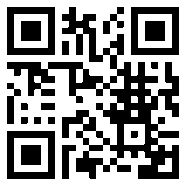 